Область примененияВентиляция и трубопроводы;
Скатная кровля;
Наружные стены;
Перегородки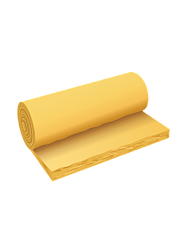 Рекомендованный утеплитель (плотность 15 кг/м3)